17.12.2021Ул. Мира, 34, забой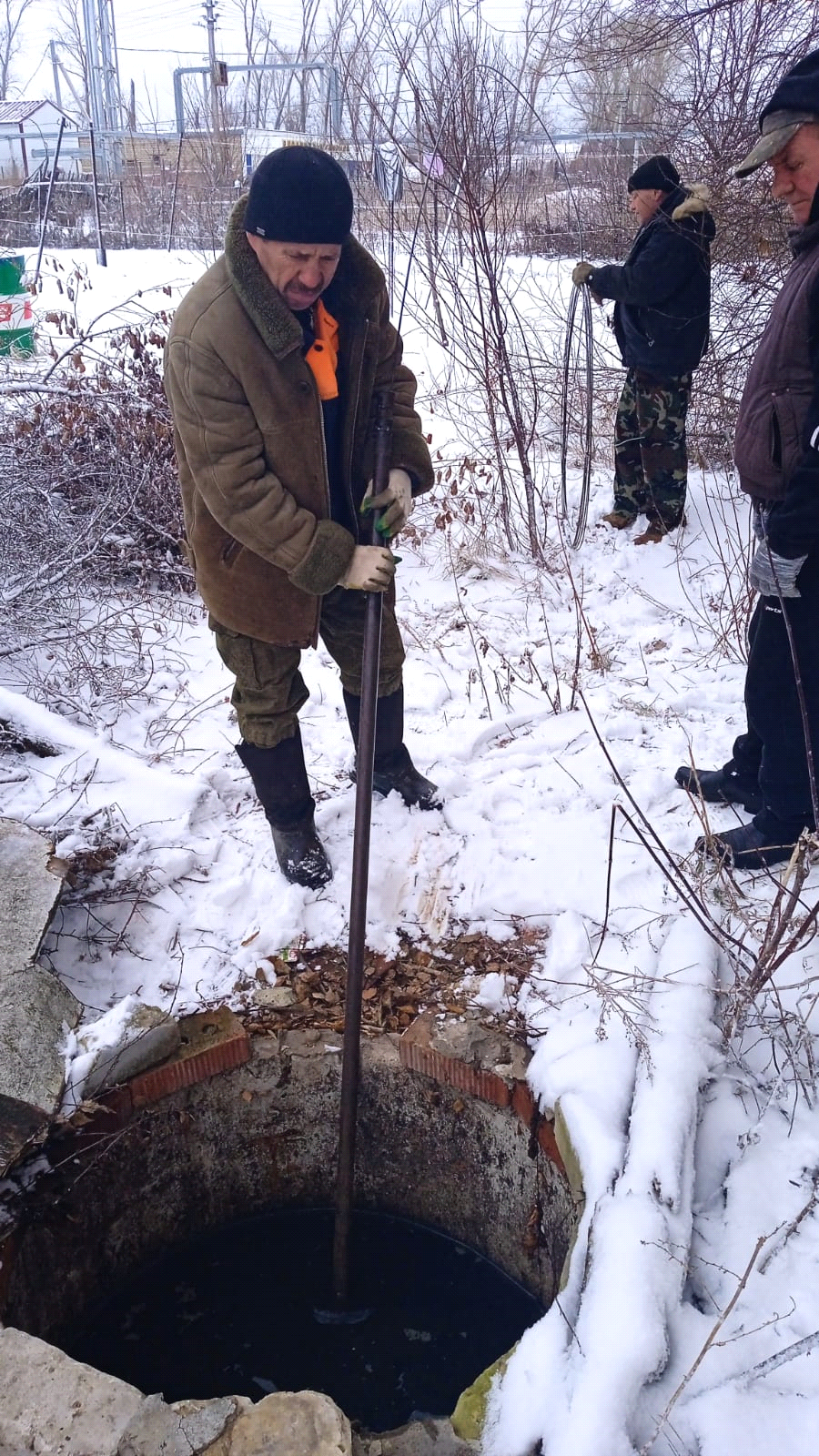 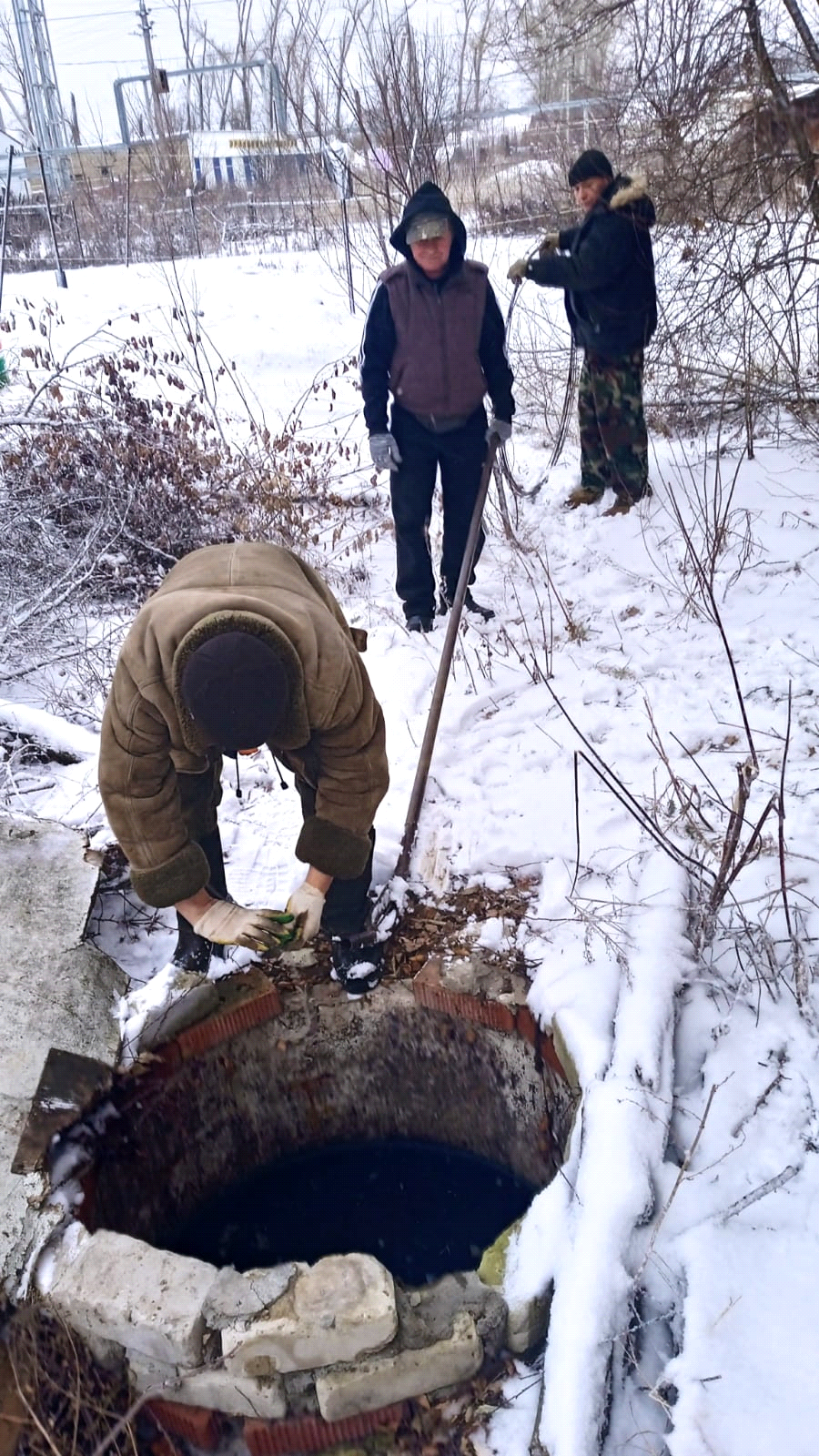 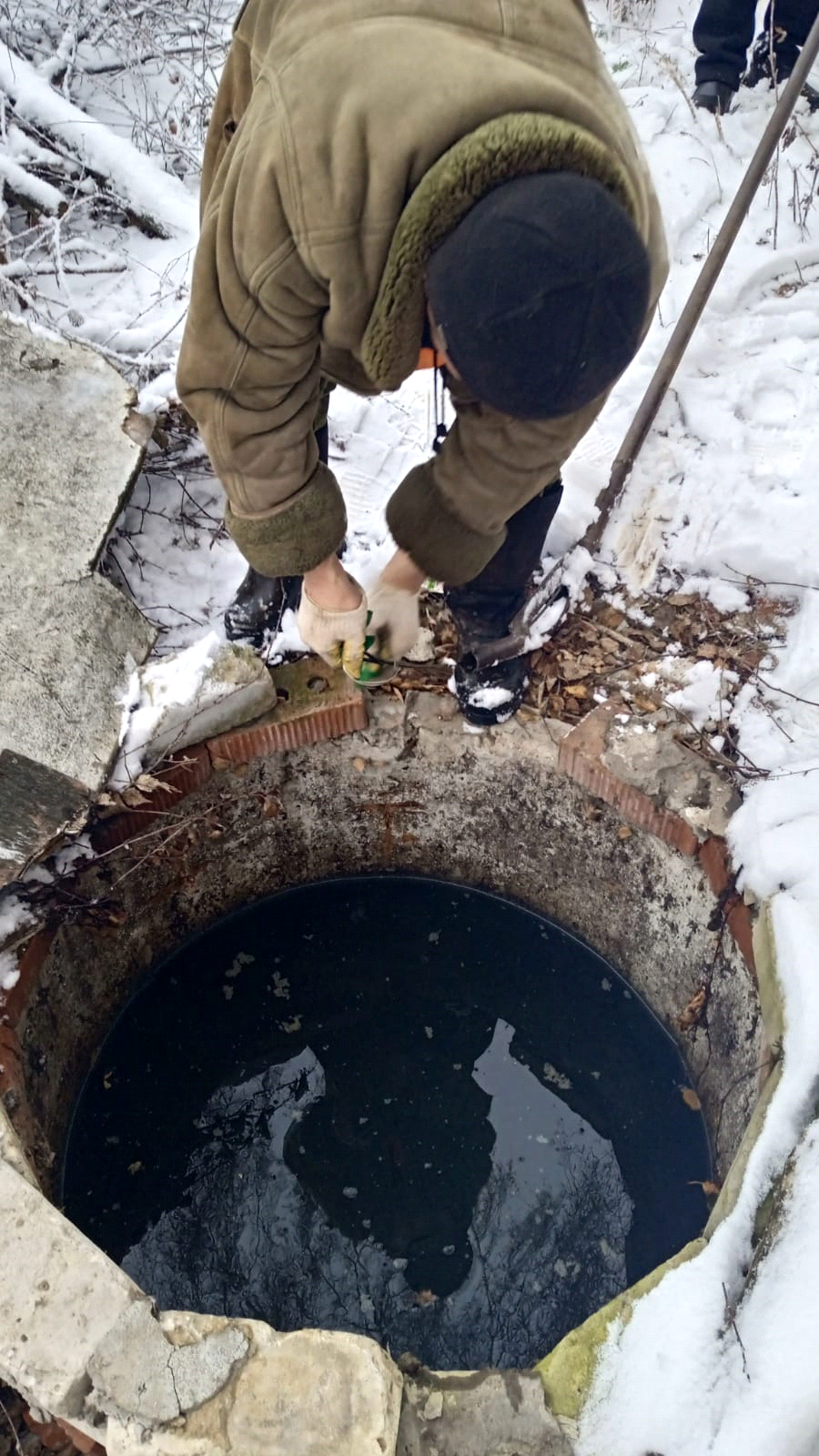 